Spatial Density and Distribution of Tumor-Associated Macrophages Predict Survival in Non-Small-Cell Lung CarcinomaAuthors: Xiang Zheng1, Andreas Weigert2, Simone Reu3, Stefan Guenther1, Siavash Mansouri1, Birgit Bassaly4, Stefan Gattenlöhner4, Friedrich Grimminger5, Soni Savai Pullamsetti1,5, Werner Seeger1,5,6, Hauke Winter7, Rajkumar Savai1,5,6,8*Affiliations:1Max Planck Institute for Heart and Lung Research, Member of the German Center for Lung Research (DZL), Member of the Cardio-Pulmonary Institute (CPI), Bad Nauheim, 61231, Germany. 2Institute of Biochemistry I, Faculty of Medicine, Goethe University Frankfurt, Frankfurt, 60323, Germany. 3Institute of Pathology, University of Würzburg, Würzburg, 97070, Germany. 4Department of Pathology, Member of the DZL, Justus Liebig University, Giessen, 35390, Germany. 5Department of Internal Medicine, Member of the DZL, Member of CPI, Justus Liebig University, Giessen, 350390, Germany. 6Institute for Lung Health (ILH), Justus Liebig University, 35392, Giessen, Germany7Translational Lung Research Center (TLRC) Heidelberg, German Center for Lung Research (DZL), Heidelberg, Germany; Department of Thoracic Surgery, Thoraxklinik at the University Hospital Heidelberg, Heidelberg, Germany. 8Frankfurt Cancer Institute (FCI), Goethe University, Frankfurt am Main, Germany. *Corresponding author: PD Dr. Rajkumar Savai, Molecular Mechanisms in Lung Cancer, Department of Lung Development and Remodelling, Max Planck Institute for Heart and Lung Research, Parkstrasse 1, D-61231 Bad Nauheim, Germany, Tel: +49 6032 705 420, Fax: +49 6032 705 471, e-mail: rajkumar.savai@mpi-bn.mpg.deMaterials and Methods Cell linesThe human lung carcinoma cell line A549 (European Collection ECACC No 86012804) was purchased from Sigma-Aldrich in 2017. A549 were grown at 37°C in an atmosphere containing 5% CO2 in Dulbecco’s modified Eagle medium (DMEM), supplemented with 10% fetal calf serum and antibiotics (100 U/mL penicillin and 100 µg/mL streptomycin). The cell line was authenticated by the manufacturer and checked for mycoplasma, using LookOut® Mycoplasma PCR Detection Kit. The cells were verified to be mycoplasma negative and were used between passages two and ten. The cells were plated for experiments two passages after thawing and were plated at densities that allowed the cells to reach 80% confluence at experimental endpoints.Immunocytochemistry Peripheral blood monocytes were isolated from human buffy coats, using Ficoll (GE Healthcare) and density-gradient centrifugation, and cultured in 12-well plates containing poly-d-lysine-coated coverslips (18 mm in diameter, neuVitro). The macrophages were activated towards an M1 phenotype using 100 ng/mL lipopolysaccharide (Sigma-Aldrich) and 100 U/mL recombinant human interferon-γ (R&D Systems), or to an M2 phenotype using 20 ng/mL recombinant human interleukin (IL)4 (R&D Systems) for 24 hours and characterized by q RT-PCR and FACS analysis. A549 cells (5,000 cells/well), were seeded at a density of in 8-well chamber slides (BD Biosciences). The cells were fixed with 4% formaldehyde and permeabilized in PBS containing 0.2% Triton X-100 for 10 minutes at room temperature, and blocked with 1% bovine serum albumin in PBS for 1 hour at room temperature, and then incubated with the primary antibodies at 4°C overnight (Table S1). Fluorescently conjugated secondary antibodies were used at 1:1000 dilution to stain the cells for 1 hour at room temperature in darkness. The nuclei were counterstained with 4', 6-diamidino-2-phenylindole (DAPI, Life Technologies) at 1:100 for 10 minutes at room temperature. After one final rinse with PBS, the slides were mounted with Dako fluorescent mounting medium and examined under LSM 710 confocal microscope.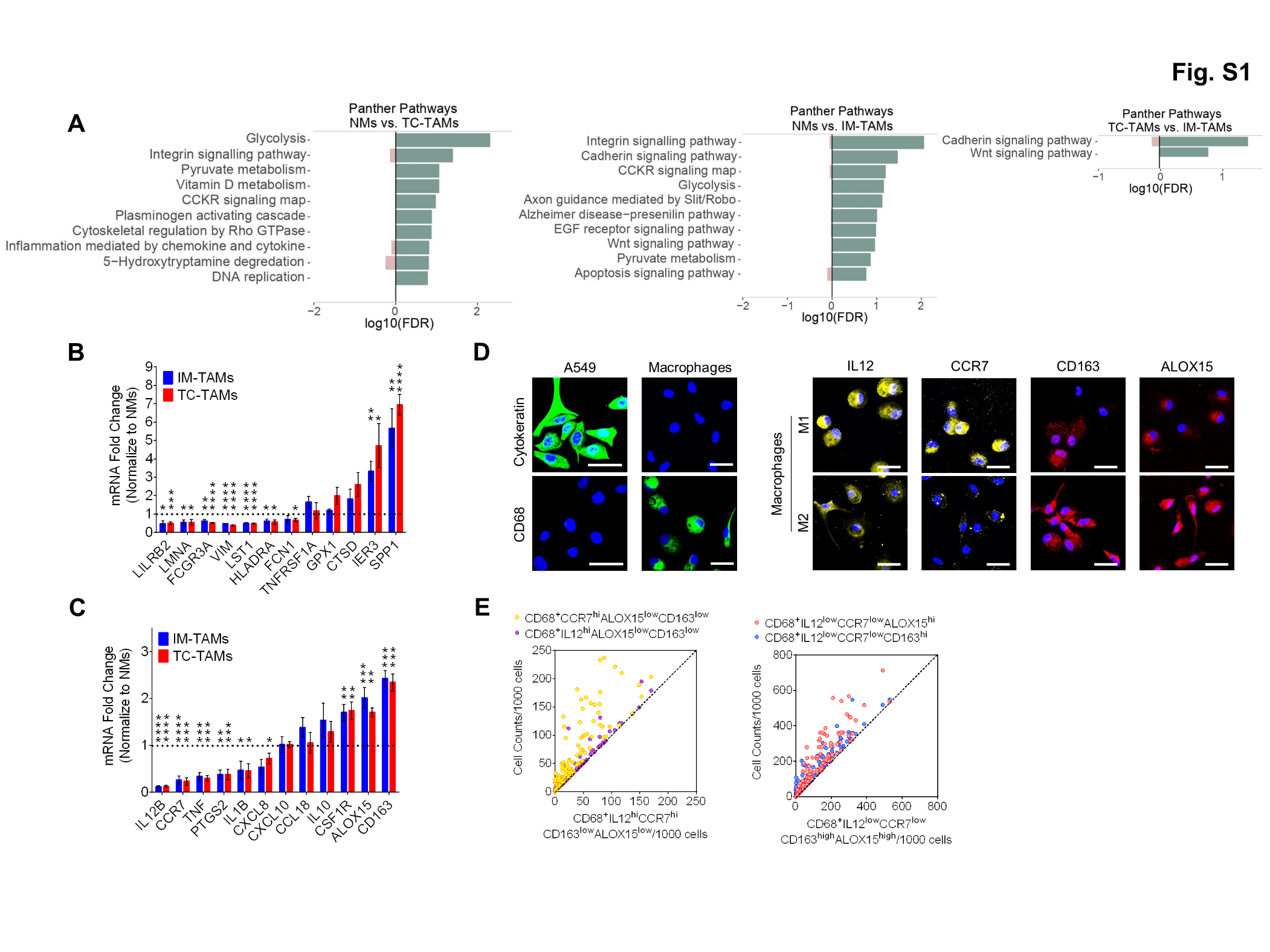 Fig. S1. Pathway analysis and transcriptional signatures of macrophages from different lung cancer regions, and the marker selection for Opal seven-color multiplex staining. (A) Gene set enrichment analysis, demonstrating the significant enrichment of gene set signatures in the PANTHER database for the indicated comparisons. The x-axes indicate the significance (log10 false discovery rate, FDR) of enrichment for the indicated comparisons. (B) mRNA expression levels of differentially regulated transcripts, which were reported by Lavin et al., using the single-cell transcriptomic analysis of lung adenocarcinoma-derived TAMs (10), in lung squamous cell carcinoma. mRNA expression was detected using qRT-PCR, and changes were determined relative to the respective expression levels in NMs from the same patients. Significance was determined by one-way ANOVA, and data are presented as the mean  SEM. * P < 0.05, ** P < 0.01; *** P < 0.001; **** P < 0.0001, n = 4. (C) mRNA expression of M1 (IL12B, CCR7, TNF, PTGS2, IL1B, CXCL8 and CXCL10) and M2 (CCL18, IL10, CSF1R, ALOX15 and CD163) markers was detected using qRT-PCR, and changes were determined relative to the respective expression levels in NMs from the same patients. Significance was determined by one-way ANOVA, and data are presented as the mean  SEM. * P < 0.05, ** P < 0.01; *** P < 0.001; **** P < 0.0001, n = 4. (D) Fluorescence microscopy of Cytokeratin (green) and CD68 (green) in A549 lung cancer cells and peripheral blood monocyte-derived macrophages. The expression of macrophage markers IL12 (yellow), CCR7 (yellow), CD163 (red), and ALOX15 (red) in M1/M2 macrophages were determined by fluorescence immunocytochemistry. Cell nuclei were stained with DAPI (blue). Scale bar, 20 µm. (E) Comparison between four marker-defined and five marker-defined TAMs. Five-marker-defined TAMs include CD68+IL12hiCCR7hiCD163lowALOX15low M1 TAMs and CD68+IL12lowCCR7lowCD163hiALOX15hi M2 TAMs. Each data point is located on the y-axis for the indicated four markers and the x-axis for the indicated five markers (P < 0.001). Significance (P < 0.05) was determined by the Wilcoxon signed-rank test.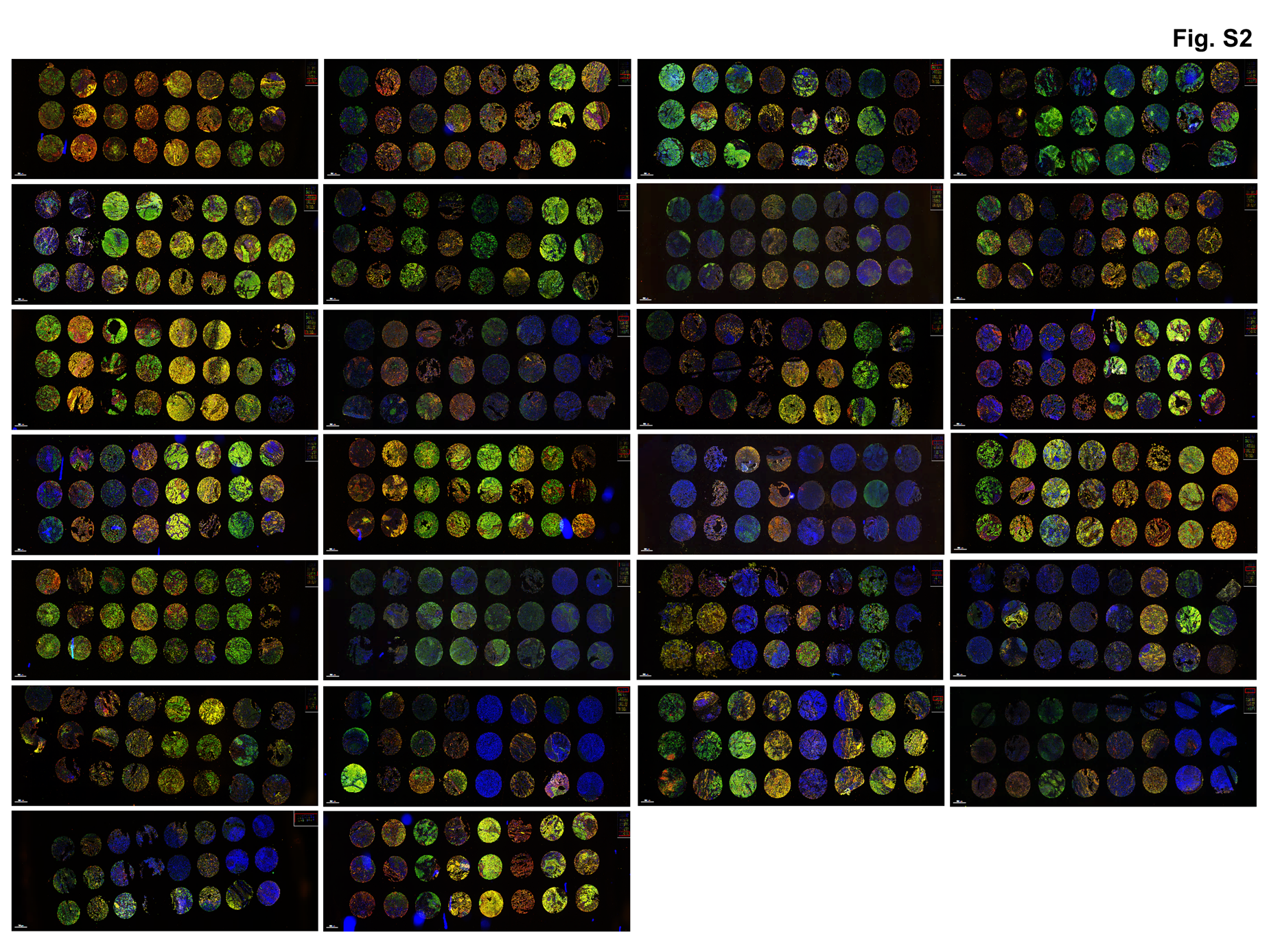 Fig. S2. Multiplex staining of TMAs used in this study. Displayed images are from raw, whole-slide scans.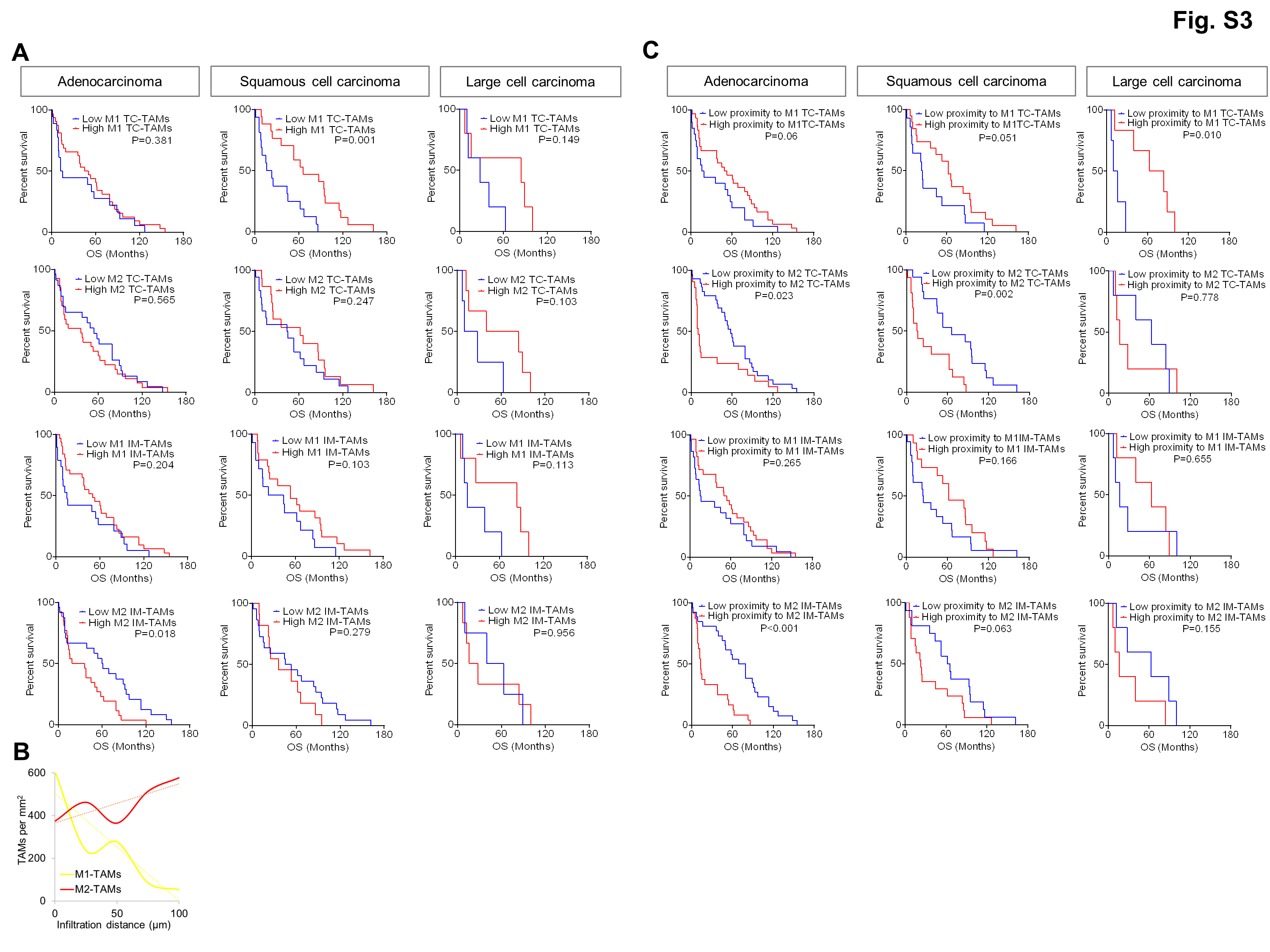 Fig. S3. Kaplan-Meier survival analyses of the TAM density/ spatial distribution-related parameters in different lung cancer types. (A) Correlation between the TAM density, at either TC or IM, and the overall survival of patients with adenocarcinoma (n = 41), squamous cell carcinoma (n = 26), and large-cell carcinoma (n = 9). P-values reflect comparisons of two groups by univariate analysis, using the log-rank test. (B) Infiltration distance curve for evaluating TAM densities in the parenchyma of the segmented tissues shown in Fig. 3B. (C) The correlation between TAM spatial proximity, at either TC or IM, and the overall survival of patients with adenocarcinoma (n = 41), squamous cell carcinoma (n = 26), and large-cell carcinoma (n = 9). Significance was determined using the log-rank test.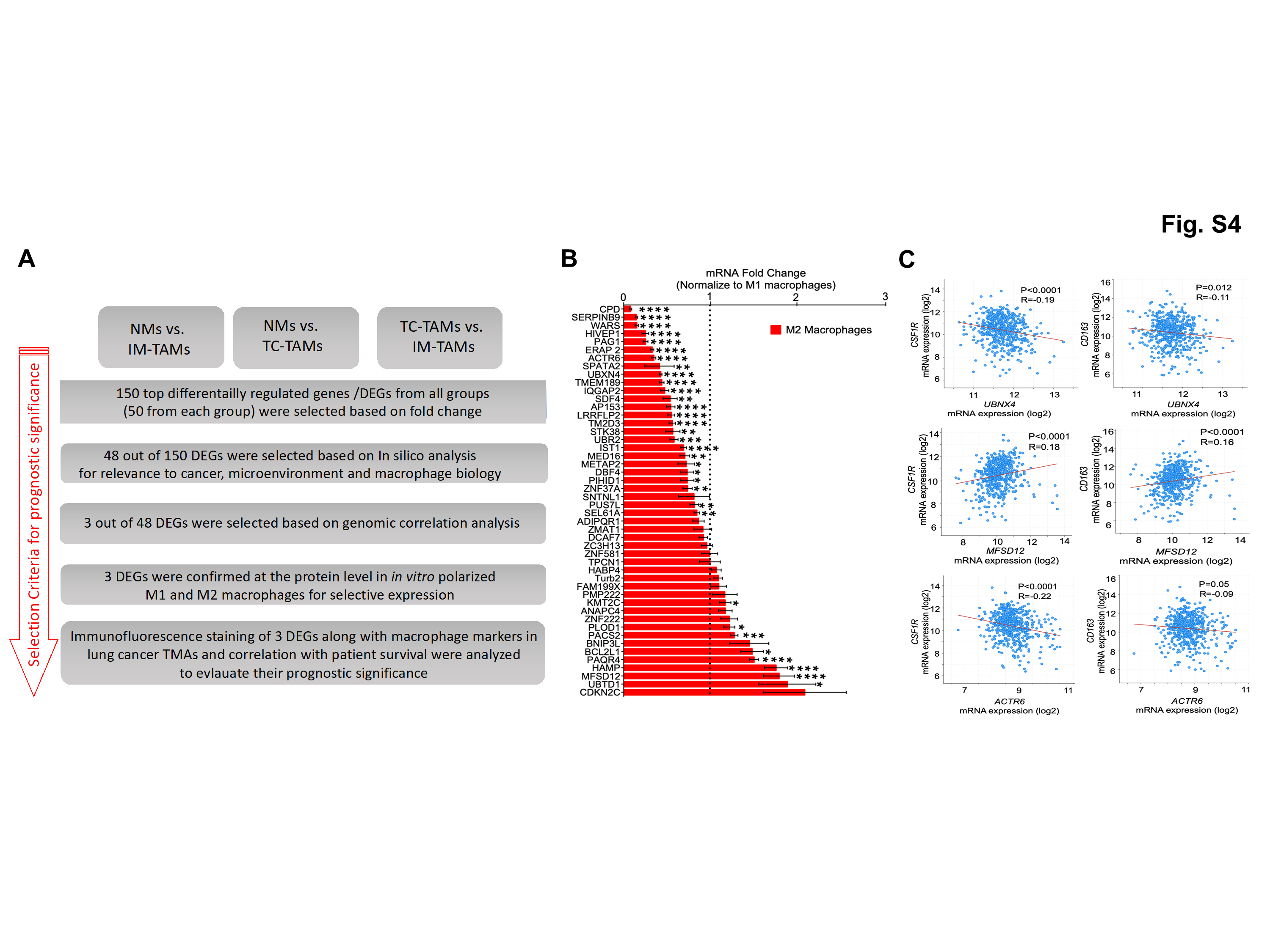 Fig. S4. Selection criteria and expression of the top significantly differentially expressed genes in M1/M2 macrophages. (A) Flow chart shows selection criteria of targets from RNA-seq for prognostic significance. (B) qRT-PCR detection of the top 48 differentially expressed genes among NMs, TC- and IM-TAMs in PBMC-derived M1/M2 macrophages. Significance was determined with an unpaired Student’s t-test, and data are presented as the mean  SEM. *P < 0.05, ** P < 0.01; *** P < 0.001, n = 4. (C) The genomic correlation was performed using cBioPortal for Cancer Genomics. Normalized mRNA expression levels of the CSF1R or CD163 genes from the Illumina HiSeq_RNASeqV2 of Lung Adenocarcinoma (TCGA, PanCancer Atlas), which includes 566 patient samples. Significance was determined using Pearson’s correlation coefficient analysis.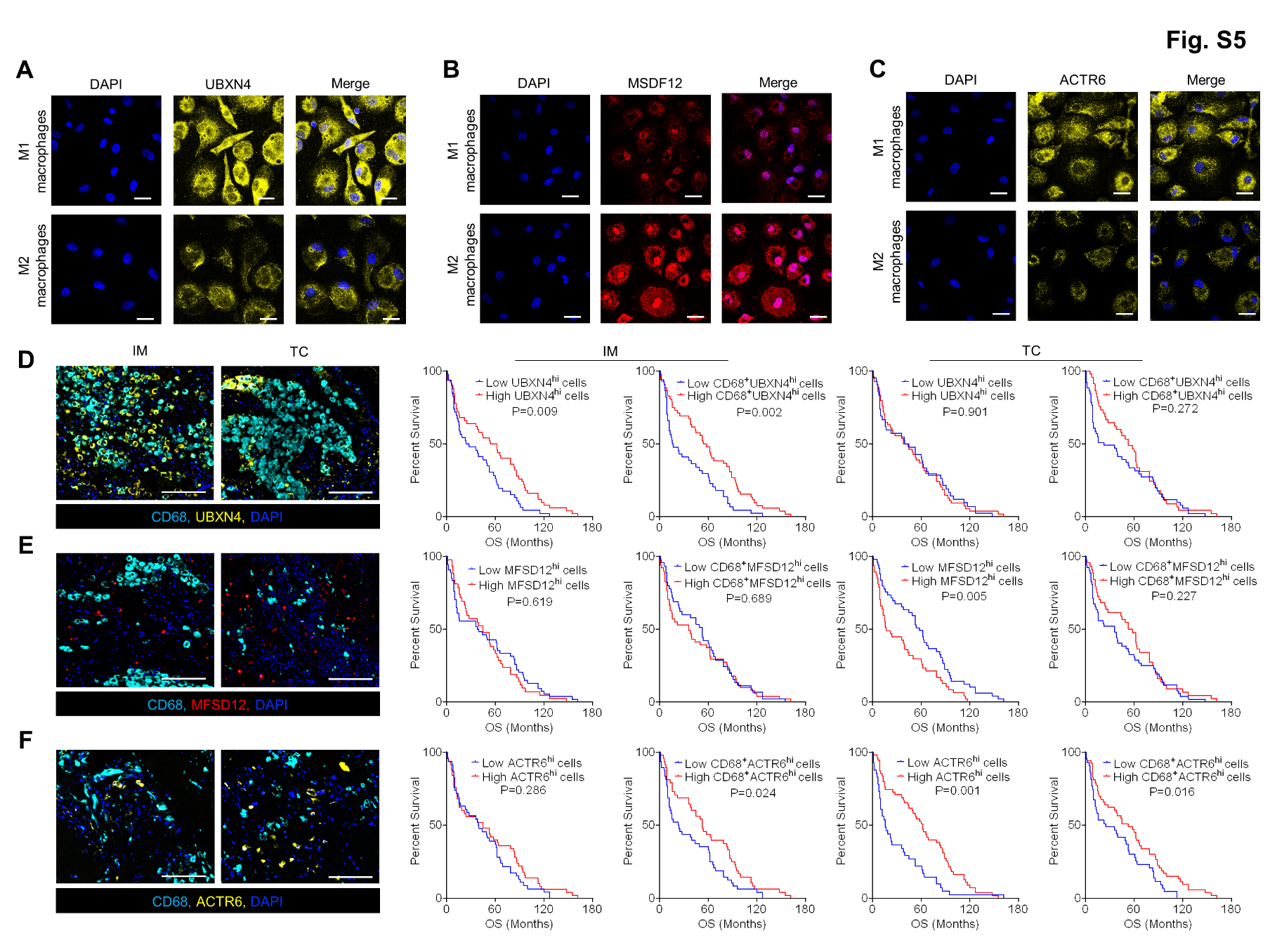 Fig. S5. Kaplan-Meier survival analyses of UBXN4, MFSD12, and ACTR6 expression-related parameters in lung cancer patients. (A-C) Fluorescence microscopy of in peripheral blood monocyte-derived macrophages. The expression of UBXN4 (yellow) (A), MFSD12 (Red) (B), and ACTR6 (yellow) (C) in M1/M2 macrophages were determined by fluorescence immunocytochemistry. Cell nuclei were stained with DAPI (blue). Scale bar, 20 µm.  (D-F) representative composite images of the TMA showing the expression of UBXN4 (yellow) (D), MFSD12 (Red) (E), and ACTR6 (yellow) (F). CD68 is illustrated in cyan, and nuclei were stained with DAPI (blue). Scale bar, 100 µm.  Survival curves are illustrated according to the expression status of UBXN4 (D), MFSD12 (E) and ACTR6 (F) either in all cell populations or only in CD68+ cells (low density vs. high density), at IM (middle panel of each subfigure) or TC (right panel of each subfigure) of lung cancer specimens. P-values reflect comparisons between two groups by univariate analysis, using the log-rank test, n = 104.Table S1. Antibodies used for immunocytochemistry and immunohistochemistry stainingTable S1. Antibodies used for immunocytochemistry and immunohistochemistry stainingTable S1. Antibodies used for immunocytochemistry and immunohistochemistry stainingTable S1. Antibodies used for immunocytochemistry and immunohistochemistry stainingTable S1. Antibodies used for immunocytochemistry and immunohistochemistry stainingTable S1. Antibodies used for immunocytochemistry and immunohistochemistry stainingTable S1. Antibodies used for immunocytochemistry and immunohistochemistry stainingTable S1. Antibodies used for immunocytochemistry and immunohistochemistry stainingNoAntigenPrimary antibodyPrimary antibodyPrimary antibodyPrimary antibodyTSA fluorophoreNoAntigenProviderCatalog numberSourceWorking dilution 1CytokeratinDAKOZ0622Rabbit1:500Opal 5202ALOX15Santa Cruz sc-32940Rabbit1:200Opal 5403CD163Abcamab182422Rabbit1:250Opal 5704IL12Abcamab9992Goat1 μg/mLOpal 6905CCR7R&DMAB197Mouse1:100Opal 6506CD68AbcamAb955Mouse1:300Opal 6207DAPIPerkinElmerFP1490––Spectral DAPI8CA9NovusbioNB100-417Rabbit1:1000–9HIF-1αAbcamab2185Rabbit1:500–10Ki67Abcamab16667Rabbit1:100–11Cleaved Caspase-3Cell signaling9664Rabbit1:1000–12MFSD12Sigma-AldrichHPA04214Rabbit1:150–13ACTR6Sigma-AldrichHPA038588Rabbit1:100–14UBXN4Sigma-AldrichHPA036325Rabbit1:100–For staining requires fluorescently conjugated secondary antibodies, the anti-rabbit secondary antibody was purchased from ThermoFisher (A-31572), the anti-mouse secondary antibody was from ThermoFisher (A-31570), and the anti-goat secondary antibodies were provided by ThermoFisher (A-21432). The working dilution was 1:1000 for all secondary antibodies. TSA: tyramide signal amplification.For staining requires fluorescently conjugated secondary antibodies, the anti-rabbit secondary antibody was purchased from ThermoFisher (A-31572), the anti-mouse secondary antibody was from ThermoFisher (A-31570), and the anti-goat secondary antibodies were provided by ThermoFisher (A-21432). The working dilution was 1:1000 for all secondary antibodies. TSA: tyramide signal amplification.For staining requires fluorescently conjugated secondary antibodies, the anti-rabbit secondary antibody was purchased from ThermoFisher (A-31572), the anti-mouse secondary antibody was from ThermoFisher (A-31570), and the anti-goat secondary antibodies were provided by ThermoFisher (A-21432). The working dilution was 1:1000 for all secondary antibodies. TSA: tyramide signal amplification.For staining requires fluorescently conjugated secondary antibodies, the anti-rabbit secondary antibody was purchased from ThermoFisher (A-31572), the anti-mouse secondary antibody was from ThermoFisher (A-31570), and the anti-goat secondary antibodies were provided by ThermoFisher (A-21432). The working dilution was 1:1000 for all secondary antibodies. TSA: tyramide signal amplification.For staining requires fluorescently conjugated secondary antibodies, the anti-rabbit secondary antibody was purchased from ThermoFisher (A-31572), the anti-mouse secondary antibody was from ThermoFisher (A-31570), and the anti-goat secondary antibodies were provided by ThermoFisher (A-21432). The working dilution was 1:1000 for all secondary antibodies. TSA: tyramide signal amplification.For staining requires fluorescently conjugated secondary antibodies, the anti-rabbit secondary antibody was purchased from ThermoFisher (A-31572), the anti-mouse secondary antibody was from ThermoFisher (A-31570), and the anti-goat secondary antibodies were provided by ThermoFisher (A-21432). The working dilution was 1:1000 for all secondary antibodies. TSA: tyramide signal amplification.For staining requires fluorescently conjugated secondary antibodies, the anti-rabbit secondary antibody was purchased from ThermoFisher (A-31572), the anti-mouse secondary antibody was from ThermoFisher (A-31570), and the anti-goat secondary antibodies were provided by ThermoFisher (A-21432). The working dilution was 1:1000 for all secondary antibodies. TSA: tyramide signal amplification.For staining requires fluorescently conjugated secondary antibodies, the anti-rabbit secondary antibody was purchased from ThermoFisher (A-31572), the anti-mouse secondary antibody was from ThermoFisher (A-31570), and the anti-goat secondary antibodies were provided by ThermoFisher (A-21432). The working dilution was 1:1000 for all secondary antibodies. TSA: tyramide signal amplification.Table S2. List of primers used for quantitative real time PCR (homo sapiens)Table S2. List of primers used for quantitative real time PCR (homo sapiens)Table S2. List of primers used for quantitative real time PCR (homo sapiens)GenePrimer sequences (5’-3’)Primer sequences (5’-3’)ALOX15FPCTTCAAGCTTATAATTCCCCACRPGATTCCTTCCACATACCGATAGIL12BFP GCCCAGAGCAAGATGTGTCARPCACCATTTCTCCAGGGGCATCCL18FPAAGCCAGGTGTCATCCTCCTRPCAGCTTCAGGTCGCTGATGTIL10FPCAAGCTGAGAACCAAGACCCRPACAGGGAAGAAATCGATGACAGCXCL10FPGCACCATGAATCAAACTGCCRPGGTACTCCTTGAATGCCACTCSF1RFPGAGAGCTATGAGGGCAACAGRPTCCGAGGGTCTTACCAAACTIL1BFPAGAAACTGGCAGATACCAAACCRPTGGAAGGAGCACTTCATCTGTTNF FPGAGGCCAAGCCCTGGTATGRPCGGGCCGATTGATCTCAGCCD163FPAGCATGGAAGCGGTCTCTGTGATTRPAGCTGACTCATTCCCACGACAAGACXCL8FPACAGCAGAGCACACAAGCTTCRPATCAGGAAGGCTGCCAAGAGCCR7FPGCTGGTGGTGGCTCTCCTTRPGTAATCGTCCGTGACCTCATCTTPTGS2FPCTGGCGCTCAGCCATACAGRPCGCACTTATACTGGTCAAATCCCIQGAP2 FPAGCAGACAGCAACTTTAGCARPCCCTACAGCTACAACTCCTTTHIVEP1 FPTGAGCGAGAGTCTGCCTTAGRPGTGCTTCTTCAATTTTGTCAGCZMAT1 FPTGACCTTACTCTACAAACACGARPGTTCTCATACTAAATGCTGTGGGLRRFIP2 FPACCATCACTAAGGGCTGAAAARPTCGGTCTTTCACAGGTGTTCZNF37A FPGAACAGACAGAGTCGCTTGARPACTGTGAGGGTGTAGTCTGTPUS7L FPTAGTGCAGGGTGATTTGGTCRPAGTACTGGAAGAACCACCTGAPIH1D1 FPCTGCAGGCCTCGAAGGAGRPTATGCAGAAACCAGGCTGAGGTMEM189 FPTTGCTGACTTCTTGTCTGGCRPTGAAAGCCTTCCCCACAATGGPLOD1 FPCCGGAGGACAACCTTTTAGTRPCACATTCCAGTCCTCCCCTABCL2L1 FPCTGGTGCTTTCGATTTGACTTARPTAAGATTCAGAACTGGTTTCTTTGTMETAP2 FPATGATGAAGCAAAAGTTCAAACAGRPTCGCATTCTTGTCCTTTGGGDCAF7 FPCACCTTTGACCACCCATACCRPGTCTCTGTTTCACCAACCCTCHAMP FPTTTCCCACAACAGACGGGRPGCAGGTAGGTTCTACGTCTTGPMP22 FPTTGGAAGAAGGGGTTACGCTRPCACGATCCATTGGCTGACGTRUB2 FPAAGGATTACACAGTGCGTGGRPGGTCACGTGGTCATAGGTTGMED16 FPCCGAAATCTCATCGCCTTCARPCGGGAGCCTGACTGGTPAQR4 FPTCAGGCGTCCGGGCTRPTGGTGGCACATAAAGAGGTGAMFSD12 FPCGCTACGGCACCGTCTRPAGCCAAACTGGAAGATCACGCDKN2C FPCGACTAATTCATCTTTTCCTGATCGRPGATTTCCAAGTTTCATAACCTGCSDF4 FPCTCAAAGTGGATGAGGAAAGACATRPAGTCCCAAAGGTAGACGGAGUBTD1 FP AAGCGAGCAGGACGCAARPCAGAACTCATCCCGTTTGCTAP1S3 FPGCCCAGCCACGATGATACRPAAACTGCTTGTCCTGTGACCHABP4 FPGAGTCTCCAGCCAAAGTTCCRPACAGTGGATTCTGGTTTCCGSPATA2 FPACACTTTCGAGTAGAGCTGTCRPAGCGGAGTGCTCCTAAGTCTM2D3 FPAATAAAGGATCCGGGCCCAARPTTTCAGTACTTTCTGCTGCCCIST1 FPTGAACCCTGAAGTCGGTGTCRPATCAGCAACCTAACCGAATCCTUBXN4 FPAGCCTGCCTACAGTTTTCACRPAATGCATCTGTCGGACCTTGUBR2 FPTAGATCGAGATGGGCGTAGGRPGTGCGACAATAGACGAATGCACTR6 FPGCCATGAAAATGTGTCGGTTRPGCTGTTTTTGACCGGAACTGZNF222 FP TTTCCACATCTTGCGAGTCCRPTTTAGAAAGGTCGGGCTCTGWARS FPAGCTCATTGTTCGGTTTGGARPCGGCCCGTGTACAGATAAAAKMT2C FPGATACGGCCGAAATCCTCTCRPGTGAGGCCTTAACACAAACCERAP2 FPTTCATCAGGGGTCAAGGTGTRPTTGATTCCGTTTGTCTGGGGTPCN1 FPGAGCTCTTTCCCATGGTGTGRPATAGCTGCCGCCATAAAGCADIPOR1 FPATGTAGCGCGGGGGACRPCCCTCTGATGGTAGACAAGCCSEC61A1 FPGTCATCTATTTCCAGGGCTTCRP AGCTTGATGGGATAGGTGTTGBNIP3L FPGATGTGCAGTTGTTTCTGCTCRPCAGGAACCTTGTGAACTTGTCTTTFAM199X FPACCAACAGGTGGAACCTAACRPCTTCTGAGCTGGCAACACTTPACS2 FPCGGAGCCAGCTACAGATCCRPGATGTGGTTGAGCTGGTCATCPD FPGGGCAGAATGGCTAATGGTCRPTTTCCAGAAAGCACAAACCTCAZNF581 FPCTGCTGCACTGGGCCTRPAACGGAGGAAAATGCCAGAGPAG1 FPAGCCTTAGAAGACGTTCATGTTRPCCAGGGTGCCTCCTACAATANAPC4 FPCCCGAGCTGAATAAGGTAATGARPGTGTTAGGGGGTGACACAAGSMTNL1 FPTTCTCCACAGCAGAGAAACTGRPATGTGTAGACGCACTTGGAGSERPINB9 FPATAAACCAGGAGGAGCAAAGGRPAACGTGGCCTCCTGATACATZC3H13 FPAGTCTGGAAGCAGGAGATGARPTGCATCACCTGCCAGAATTTSTK38L FPTGCCTAGGGGCAGAAGAAATRPCGCACCTCTTCATCTGCTAADBF4 FPAAAGGACATTTCCAGGGTGGRPTTCTTCAACTCGATTTGGATTTTTCHLA-DRA FPCTGGCGGCTTGAAGAATTTGRPGGAGGTACATTGGTGATCGGFCGR3A FPAAGGAAATTGGTGGGTGACARPATGCCAGCTGAAACTAGAAGTLMNA FPCAGCATCATACAAGAGATGGGARPCTAGGGAAGGCAGCTCAAACFCN1 FPCTGCTAGACCGGGGGTATTRPTCCGCTGGAAAACGGTCCLST1 FPTCGCCTAAAAGAGCAAGGACRPAGCCTCTTTACATCATTCCGCGPX1 FPGGGGCAAGGTACTACTTATCGRPTTCTTGGCGTTCTCCTGATGCTSD FPAGGGCGAGTACATGATCCCRPACCTTGAGCGTGTAGTCCTCIER3 FPATCTTCACCTTCGACCCTCTRPGGCGCCGGACCACTCTNFRSF1A FPCTGCCACTGGAACCTACTTGRPCCTGACCCATTTCCTTTCGGVIM FPACAAATCCAAGTTTGCTGACCRPTACTCAGTGGACTCCTGCTTLILRB2 FPGACATCGAGTCCAGCCCAGRPCTTCAGGCTGTGTGTCCTTCSPP1FPTGCAGTGATTTGCTTTTGCCRPAGGTACATCTTTAGTGCTGCTTHPRTFPTGACACTGGCAAAACAATGCARPGGTCCTTTTCACCAGCAAGCTTable S3. Correlation of TAM-related variables with clinicopathological featuresTable S3. Correlation of TAM-related variables with clinicopathological featuresTable S3. Correlation of TAM-related variables with clinicopathological featuresTable S3. Correlation of TAM-related variables with clinicopathological featuresTable S3. Correlation of TAM-related variables with clinicopathological featuresTable S3. Correlation of TAM-related variables with clinicopathological featuresP valuesP valuesP valuesP valuesClinicopathological featureClinicopathological featureTumor sizeMetastasisTumor stageRecurrenceDensityM1 TC-TAMs0.4300.6860.8310.486DensityM2 TC-TAMs0.7170.7160.5740.781DensityM1 IM-TAMs0.2890.8500.5970.408DensityM2 IM-TAMs0.6150.4620.8270.565ProximityM1 TC-TAMs0.6530.8300.2930.499ProximityM2 TC-TAMs0.3130.0040.2890.646ProximityM1 IM-TAMs0.6990.6150.3800.968ProximityM2 IM-TAMs0.0070.0240.4030.066Statistical testSpearman’s rank correlationMann-Whitney U testMann-Whitney U testMann-Whitney U testDifferences in TAM spatial density and proximity with respect to tumor size, metastatic status, tumor stage, and recurrence. TAMs, tumor-associated macrophages; TC, tumor center; IM, invasive margin.Differences in TAM spatial density and proximity with respect to tumor size, metastatic status, tumor stage, and recurrence. TAMs, tumor-associated macrophages; TC, tumor center; IM, invasive margin.Differences in TAM spatial density and proximity with respect to tumor size, metastatic status, tumor stage, and recurrence. TAMs, tumor-associated macrophages; TC, tumor center; IM, invasive margin.Differences in TAM spatial density and proximity with respect to tumor size, metastatic status, tumor stage, and recurrence. TAMs, tumor-associated macrophages; TC, tumor center; IM, invasive margin.Differences in TAM spatial density and proximity with respect to tumor size, metastatic status, tumor stage, and recurrence. TAMs, tumor-associated macrophages; TC, tumor center; IM, invasive margin.Differences in TAM spatial density and proximity with respect to tumor size, metastatic status, tumor stage, and recurrence. TAMs, tumor-associated macrophages; TC, tumor center; IM, invasive margin.